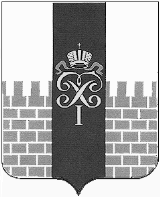 МЕСТНАЯ АДМИНИСТРАЦИЯМУНИЦИПАЛЬНОГО ОБРАЗОВАНИЯ ГОРОД ПЕТЕРГОФПОСТАНОВЛЕНИЕ«__12_» марта 2014 г.								№ ____22___ О внесении изменений в постановление местной администрации от 26.02.2014 №17«Об утверждении Плана мероприятий, по непрограммным  расходам местногобюджета муниципального образования город Петергоф «Организация проведения публичных слушаний»	В соответствии с Бюджетным Кодексом РФ, Законом Санкт-Петербурга от 23.09.2009 № 420-79 «Об организации местного самоуправления в Санкт-Петербурге», Уставом муниципального образования город Петергоф и Решением Муниципального Совета муниципального образования город Петергоф от 05.12.2013 года № 98 «Об утверждении местного бюджета муниципального образования город Петергоф на 2014 год», от06.02.2014г. №8 «О внесении изменений в Решение МС МО г. Петергоф от 08.10.2009г. №87», от 06.02.2014г. № 11 «О внесении изменений в решение  МС МО г. Петергоф от 05.12.2013г. №98 «Об утверждении бюджета муниципального образования город Петергоф на 2014год», постановления  местной администрации от 11.03.2014 №20 местная администрация муниципального образования город Петергоф, ПОСТАНОВЛЯЕТ:Внести изменения в План мероприятий, утвержденный постановлением  местной администрации от 26.02.2014 №17 «Об утверждении Плана мероприятий по непрограммным  расходам местного бюджета муниципального образования город Петергоф «Организация проведения публичных слушаний» на 2014 год, согласно приложению 1 к настоящему постановлению.Внести дополнительно в План мероприятий п.4-«Изготовление видеоотчета о деятельности  ОМСУ в 2013 году-50,0тыс.руб.2.Итоговую сумму  Плана мероприятий увеличить с 50,0 тыс.руб до 100,0 тыс.руб.2.Настоящее Постановление вступает в силу с момента обнародования.3.Контроль исполнения настоящего Постановления оставляю за собой.Исполняющий обязанностиглавы местной администрации муниципального образования город Петергоф 				                                       А.В. Шифман	                               